МИНИСТЕРСТВО СЕЛЬСКОГО ХОЗЯЙСТВА, ПИЩЕВОЙ И ПЕРЕРАБАТЫВАЮЩЕЙ ПРОМЫШЛЕННОСТИ КАМЧАТСКОГО КРАЯПРИКАЗг. Петропавловск-КамчатскийПРИКАЗЫВАЮ:Признать утратившими силу следующие приказы Министерства сельского хозяйства, пищевой и перерабатывающей промышленности Камчатского края:приказ Министерства сельского хозяйства, пищевой и перерабатывающей промышленности Камчатского края от  30.09.2022 №29/131 «О внесении изменений в приказ Министерства сельского хозяйства, пищевой и перерабатывающей промышленности Камчатского края от 08.07.2022 №29/89 «О внесении изменений в приложения к приказу Министерства сельского хозяйства, пищевой и перерабатывающей промышленности Камчатского края от 13.01.2014 №29/1 «Об утверждении Порядков предоставления и распределения субсидий сельскохозяйственным товаропроизводителям Камчатского края, связанных с развитием животноводства в рамках реализации государственной программы Камчатского края «Развитие сельского хозяйства и регулирование рынков сельскохозяйственной продукции, сырья и продовольствия Камчатского края», утвержденной постановлением Правительства Камчатского края от 29.11.2013 №523-П»;2) приказ Министерства сельского хозяйства, пищевой и перерабатывающей промышленности Камчатского края от 14.10.2022 №29/148 «О внесении изменений в часть 15 приказа Министерства сельского хозяйства, пищевой и перерабатывающей промышленности Камчатского края от 30.09.2022 №29/136 «О внесении изменений в приложения к приказу Министерства сельского хозяйства, пищевой и перерабатывающей промышленности Камчатского края от 13.01.2014 №29/1 «Об утверждении Порядков предоставления и распределения субсидий сельскохозяйственным товаропроизводителям Камчатского края, связанных с развитием животноводства в рамках реализации государственной программы Камчатского края «Развитие сельского хозяйства и регулирование рынков сельскохозяйственной продукции, сырья и продовольствия Камчатского края», утвержденной постановлением Правительства Камчатского края от 29.11.2013 №523-П».Настоящий приказ вступает в силу после дня его официального опубликования и распространяется на правоотношения, возникшие с 1 января 2023 года.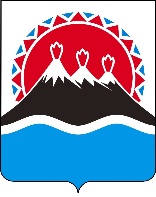 [Дата регистрации]№[Номер документа]О признании утратившими силу отдельных приказов Министерства сельского хозяйства, пищевой и перерабатывающей промышленности Камчатского края МинистрМинистр[горизонтальный штамп подписи 1][горизонтальный штамп подписи 1]В.П. Черныш